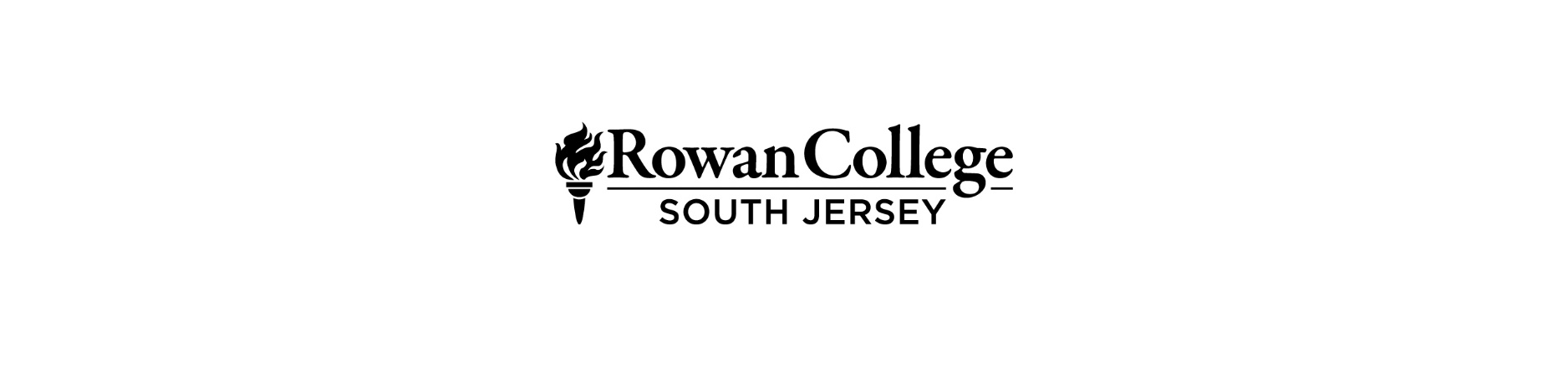 Business Studies Division3322 College Drive, Vineland, NJ 08360856-691-8600OA 217 Medical Office AccountingSyllabusLecture Hours/Credits: 3/3Catalog DescriptionPrerequisites OA 109, HS 103Topics include maintenance of computer-based financial records, processing Medicare andinsurance payment forms, depositing receipts, preparing the budget, and financial analysis in a medical office environment.Textbook and Course MaterialsIt is the responsibility of the student to confirm with the bookstore and/or their instructor the textbook, handbook, and any other materials required for their specific course and section. Click here to see current textbook prices at cccnj.bncollege.com.Evaluation AssessmentOnline ProctoringAll courses offered at RCSJ, whether they are web-enhanced, hybrid, or fully online, may include assessments that make use of Online Proctoring. To find out more about Online Proctoring, and to learn about the minimum technical requirements, visit rcsj.edu/elearning/online-proctoring.Grading DistributionGrading to be determined by individual instructors.Individual instructors may include the following assessment(s):ProjectsPortfoliosExamsPresentations and/or PapersGradingThe grading scale for each course and section will be determined by the instructor and distributed the first day of class.Rowan College of South Jersey Core Competencies(Based on the NJCCC General Education Foundation - August 15, 2007; Revised 2011; Adopted 2014)This comprehensive list reflects the core competencies that are essential for all RCSJ graduates; however, each program varies regarding competencies required for a specific degree. Critical thinking is embedded in all courses, while teamwork and personal skills are embedded in many courses.Written and Oral Communication: Students will communicate effectively in both speech and writing.Quantitative Knowledge and Skills: Students will use appropriate mathematical and statistical concepts and operations to interpret data and to solve problemsScientific Knowledge and Reasoning: Students will use the scientific method of inquiry, through the acquisition of scientific knowledge.Technological Competency: Students will use computer systems or other appropriate forms of technology to achieve educational and personal goalsSociety and Human Behavior: Students will use social science theories and concepts to analyze human behavior and social and political institutions and to act as responsible citizens.Humanistic Perspective: Students will analyze works in the fields of art, history, music, or theater; literature; philosophy and/or religious studies; and/or will gain competence in the use of a foreign languageHistorical Perspective: Students will understand historical events and movements in World, Western, non-Western or American societies and assess their subsequent significance.Global and Cultural Awareness: Students will understand the importance of a global perspective and culturally diverse peoples.Ethical Reasoning and Action: Students will understand ethical issues and situations.Information Literacy: Students will address an information need by locating, evaluating, and effectively using information.OA 217 Core CompetenciesThis course focuses on three of RCSJ’s Core Competencies:Add Core Competencies hereStudent Learning Outcomes: Medical Office AccountingTopical OutlineHealth Insurance Specialist CareerIntroduction to Health InsuranceManaged Health CareProcessing an Insurance ClaimLegal and Regulatory IssuesICD-9 CM CodingICD-10 CM CodingCPT CodingHCPCS Level II CodingCMS Reimbursement MethodologiesCoding for Medical NecessityEssential CMS-1500 Claim InstructionsCommercial InsuranceBlue Cross Blue ShieldMedicareMedicaidTRICAREWorker’s CompensationAffirmative Action StatementThe Board of Trustees is committed to providing a work and academic environment that maintains and promotes affirmative action and equal opportunity for all employees and students without discrimination on the basis of certain enumerated and protected categories.  These categories are race, creed (religion), color, national origin, nationality, ancestry, age, sex (including pregnancy and sexual harassment), marital status, domestic partnership or civil union status, affectional or sexual orientation, gender identity or expression, atypical hereditary cellular or blood trait, genetic information, liability for military service, or mental or physical disability, including AIDS and HIV related illnesses. For questions concerning discrimination, contact Almarie J. Jones, Special Assistant to the President, Diversity and Equity/Title IX and Compliance, 856-415-2154 or ajones@rcsj.edu or (Cumberland) Nathaniel Alridge, Jr., JD, Director, Diversity and Equity/Title IX and Judicial Affairs, 856-691-8600, ext. 1414 or nalridge@rcsj.edu. For disability issues or any barriers in the learning or physical environment related to a document condition/disability please contact: Gloucester campus – Dennis M. Cook, Director, Department of Special Services, ADAAA/504 Officer at 856-415-2265 or dcook@rcsj.edu; or Cumberland Campus – Meredith Vicente, Senior Director, Physical & Learning Disabilities, Center for Academic & Student Success (CASS) at 856-691-6900 ext. 1282 or mvicent1@rcsj.edu Department of Special ServicesThe Department of Special Services, located in the Enrollment and Student Services building, within the Testing Center, welcomes students of all abilities. The staff members in Special Services are committed to providing support services and ensuring equal access to eligible students with documented conditions/disabilities as outlined by the Americans with Disabilities Act (ADA) and the Americans with Disabilities Act with Amendments Act (ADAAA). For more information, please visit our website-Department of Special Services or call 856-691-8600 x1445 or x1487.Reporting Allegations of Sexual Assault Resource Referrals (8/2020)Cumberland CampusThere are multiple safe places for students to report allegations of sexual assault, both on and off campus. Reports of sexual assault can be made to any of the following offices listed in the chart below.All students are encouraged to report alleged crimes on campus. Employees must report crimes that pose an immediate threat to the campus to the Security Office, the local Police Department or the Sheriff’s Office.Successful completion of OA 217 will help students: RCSJ Core CompetenciesEvaluation / Assessment (Additional means of evaluation may be included by individual instructors)Maintain computer based financial recordsProjectsPortfoliosExamsPresentations and/or PapersProcess various insurance payment formsProjectsPortfoliosExamsPresentations and/or PapersDiscuss legal and regulatory issuesProjectsPortfoliosExamsPresentations and/or PapersDifferentiate reimbursement methodologiesProjectsPortfoliosExamsPresentations and/or PapersUtilize medical coding skillsProjectsPortfoliosExamsPresentations and/or PapersServiceResourcePhone Number/Location/WebsiteNon-ConfidentialReportingLawEnforcementVineland Police Dept.Millville Police DepartmentCumberland Co. Sheriff’s OfficeCumberland County Emergency Services CumberlandCampus Security856-200-4706 (Direct)856-691-4111856-825-7010856-451-44499-1-1Andres Lopez, DirectorSafety and Security 856-691-8600, ext. 1777Non-ConfidentialOn-Campus Reporting Support ServicesAlmarie J. JonesSpecial Assistant to the PresidentDiversity and Equity, Title IX and ComplianceNathaniel Alridge, Jr., JD, DirectorDiversity and Equity, Title IXand Judicial AffairsKellie W. SladeExecutive DirectorStudent Services, Student Life856-415-2154College Center, room116ajones@rcsj.edu856-200-4712nalridge@rcsj.eduAcademic Building, 2nd floor856-200-4615kslade@rcsj.eduStudent Life Building (near gym)Confidential On-CampusCounseling and Support Services Heather Bense, LCSW, ACS Director________John Wojtowicz, LSW, VACWMental Health CounselorStudent Counseling and Wellness Center856-200-4759hbense@rcsj.eduAcademic Building downstairs_________________856-200-4760jwojtowicz@rcsj.eduAcademic Building – 1st floorConfidential Off-Campus Full-Service SupportCenter for Family Services – Services EmpoweringRights of Victims (SERV)24/7 HotlinesCumberland Co. – 1-800-225-0196Camden & Glo. Co. 1-866-295-7378centerffs.org/servSexual Assault Nurse Examiner on SiteInspira Medical CenterVineland1505 W. Sherman Ave., Vineland, NJ856-641-8000